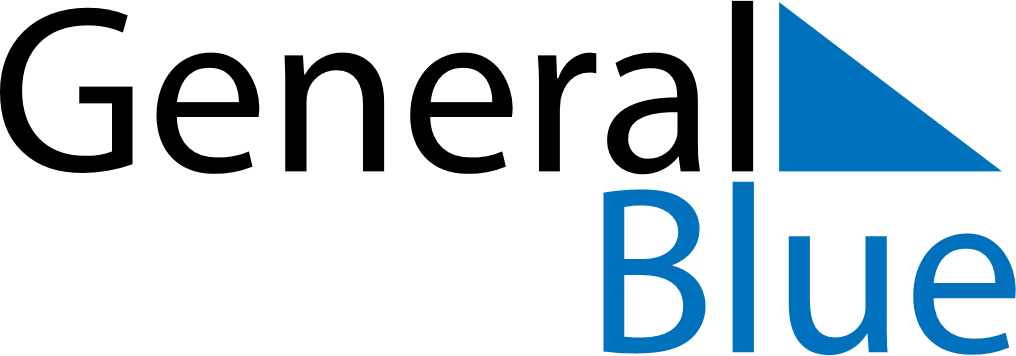 January 2027January 2027January 2027January 2027January 2027January 2027NicaraguaNicaraguaNicaraguaNicaraguaNicaraguaNicaraguaSundayMondayTuesdayWednesdayThursdayFridaySaturday12New Year’s Day34567891011121314151617181920212223Birthday of Rubén Darío2425262728293031NOTES